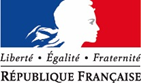 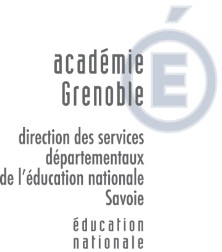 MATERIEL PEDAGOGIQUE ADAPTEFICHE D’INFORMATION IDENTITENom Prénom élève : …………………………………………………………………………Date de naissance : ………………………………………………………………………….. 	Âge : 	Nom responsable de l’élève : ………………………………………………………………………Adresse : 		Etablissement fréquenté : ………………………………………………………………………Classe : …………………………Date de notification : …………………………Téléphone : ………………………………………………………………………………………Mail : ………………………………………………………………………………………Pièces à joindre : NotificationDocuments à renvoyer à l’adresse suivante: dsden73-mpa@ac-grenoble.fr